STRUČNA OBUKA ZA PROCENITELJE VREDNOSTI NEPOKRETNOSTIRASPORED PREDAVANJA 21.02 – 09.04.2023.(u toku ovog perioda na raspolaganju je i online obuka MS Excel 2019 i engleski za finansijere i procenitelje)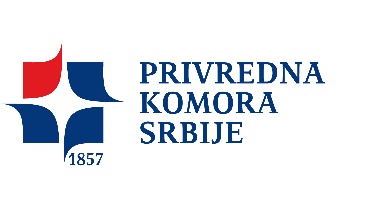 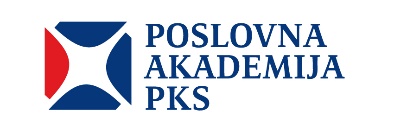 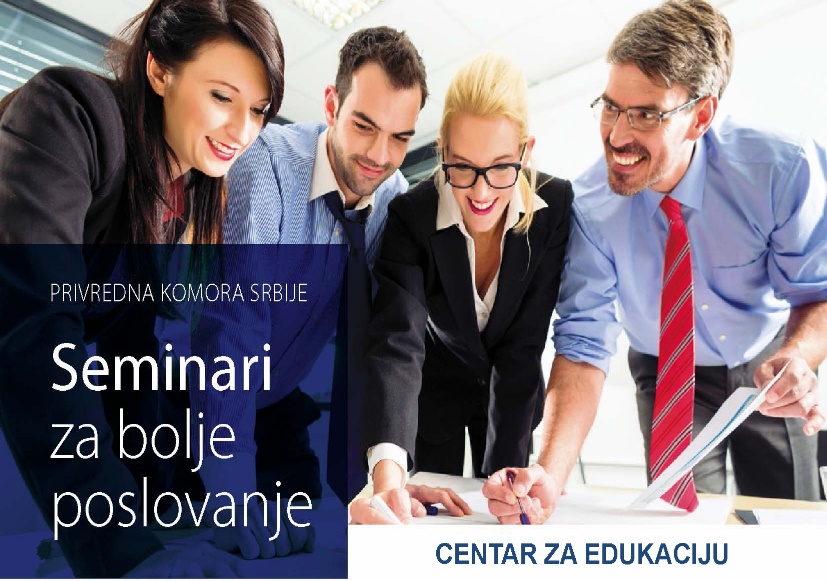 STRUČNA OBUKA ZA PROCENITELJE VREDNOSTI NEPOKRETNOSTITrajanje obuke – 155 časova Obuka će se odvijati utorkom, četvrtkom, subotom i nedeljomod 21. februara do 09. aprila 2023. VEBINAR/UČIONICA (Kneza Miloša 12, sala na 6 spratu) mogućnost kombinovane nastavePOSTANITE LICENCIRANI PROCENITELJ NEPOKRETNOSTI!Program obuke je akreditovan od strane Ministarstva finansija (Rešenje broj: 119-01-528/2018-16) i obuhvata sve teme propisane Pravilnikom Ministarstva o sadržaju i obimu programa stručne obuke za procenitelje, kao i dodatne teme i oblasti potrebne za sticanje znanja i veština, koji omogućavaju efikasno i kvalitetno sprovođenje postupka procene vrednosti nepokretnosti.Program obuhvata 5 modula: Uvod u pravoUvod u građevinuUvod u ekonomijuProcene vrednosti nepokretnostiProcenitelj vrednosti nepokretnostisa naglaskom na praktični deo nastave i metode procena vrednosti.Predavanja obuhvataju:teorijski deo, koji podrazumeva upoznavanje sa svim relevantnimzakonskim propisima i pravilima struke u vezi sa procenom vrednosti nepokretnosti, kao i pravilno razumevanje svih postupaka u procesu procene vrednosti nepokretnosti praktični deo koji obuhvata procene vrednosti dve nekretnine poizboru polaznika, a koje će biti deo završnog ispita.Uslov za pohađanje stručne obuke na osnovu Zakona o proceniteljima vrednosti nepokretnosti  (Sl.glasnik R.S. broj 108/2016 i 113/2017):Stečeno visoko obrazovanje na studijama drugog stepena u skladu sa Zakonom kojim se uređuje visoko obrazovanje, odnosno na osnovnim studijama u trajanju najmanje četiri godineUslovi za sticanje licence procenitelja vrednosti nepokretnosti na osnovu Zakona o proceniteljima vrednosti nepokretnosti  (Sl.glasnik R.S. broj 108/2016 i 113/2017) su:Ima stečeno visoko obrazovanje na studijama drugog stepena u skladu sa zakonom kojim se uređuje visoko obrazovanje, odnosno na osnovnim studijama u trajanju od najmanje četiri godineDa je uspešno završio stručnu obuku koja uključuje završnu proveru znanja u skladu sa Članom 15. Zakona Ima najmanje tri godine radnog iskustva na poslovima vršenja proceneIma položen ispit za sticanje zvanja licencirani procenitelj u skladu sa Članom 10. ovog ZakonaNije mu izrečena zabrana izdavanja nove licence u skladu sa ovim ZakonomNije pravosnažno osuđivan za krivična dela koja ga čine nedostojnim za obavljanje poslova vršenja proceneProgram obuke se završava proverom znanja koja se sastoji od pismenog testa i usmene odbrane dva rada - izveštaja o proceni vrednosti nepokretnosti, koje je kandidat samostalno izradio. Posle prve nedelje obuke polaznici dobijaju mentore-licencirane procenitelje uz čiju podršku pripremaju završne radove.VAŽNO: Prilikom popunjavanja prijave za svakog polaznika neophodno je upisati njegovu mejl adresu, jer se na istu šalju podaci i informacije o predavanju. Po prijavi i evidentiranju polaznici na svoj mejl dobijaju obaveštenje sa pristupnim podacima kod praćenja nastave u formi vebinara POSTANITE LICENCIRANI PROCENITELJ NEPOKRETNOSTI!Program obuke je akreditovan od strane Ministarstva finansija (Rešenje broj: 119-01-528/2018-16) i obuhvata sve teme propisane Pravilnikom Ministarstva o sadržaju i obimu programa stručne obuke za procenitelje, kao i dodatne teme i oblasti potrebne za sticanje znanja i veština, koji omogućavaju efikasno i kvalitetno sprovođenje postupka procene vrednosti nepokretnosti.Program obuhvata 5 modula: Uvod u pravoUvod u građevinuUvod u ekonomijuProcene vrednosti nepokretnostiProcenitelj vrednosti nepokretnostisa naglaskom na praktični deo nastave i metode procena vrednosti.Predavanja obuhvataju:teorijski deo, koji podrazumeva upoznavanje sa svim relevantnimzakonskim propisima i pravilima struke u vezi sa procenom vrednosti nepokretnosti, kao i pravilno razumevanje svih postupaka u procesu procene vrednosti nepokretnosti praktični deo koji obuhvata procene vrednosti dve nekretnine poizboru polaznika, a koje će biti deo završnog ispita.Uslov za pohađanje stručne obuke na osnovu Zakona o proceniteljima vrednosti nepokretnosti  (Sl.glasnik R.S. broj 108/2016 i 113/2017):Stečeno visoko obrazovanje na studijama drugog stepena u skladu sa Zakonom kojim se uređuje visoko obrazovanje, odnosno na osnovnim studijama u trajanju najmanje četiri godineUslovi za sticanje licence procenitelja vrednosti nepokretnosti na osnovu Zakona o proceniteljima vrednosti nepokretnosti  (Sl.glasnik R.S. broj 108/2016 i 113/2017) su:Ima stečeno visoko obrazovanje na studijama drugog stepena u skladu sa zakonom kojim se uređuje visoko obrazovanje, odnosno na osnovnim studijama u trajanju od najmanje četiri godineDa je uspešno završio stručnu obuku koja uključuje završnu proveru znanja u skladu sa Članom 15. Zakona Ima najmanje tri godine radnog iskustva na poslovima vršenja proceneIma položen ispit za sticanje zvanja licencirani procenitelj u skladu sa Članom 10. ovog ZakonaNije mu izrečena zabrana izdavanja nove licence u skladu sa ovim ZakonomNije pravosnažno osuđivan za krivična dela koja ga čine nedostojnim za obavljanje poslova vršenja proceneProgram obuke se završava proverom znanja koja se sastoji od pismenog testa i usmene odbrane dva rada - izveštaja o proceni vrednosti nepokretnosti, koje je kandidat samostalno izradio. Posle prve nedelje obuke polaznici dobijaju mentore-licencirane procenitelje uz čiju podršku pripremaju završne radove.VAŽNO: Prilikom popunjavanja prijave za svakog polaznika neophodno je upisati njegovu mejl adresu, jer se na istu šalju podaci i informacije o predavanju. Po prijavi i evidentiranju polaznici na svoj mejl dobijaju obaveštenje sa pristupnim podacima kod praćenja nastave u formi vebinara PREDAVAČI:Predavači su eksperti iz predmetnih oblasti i predavači sa dugogodišnjim iskustvomprof. dr Nenad Ivanišević, lic.proceniteljprof. dr Siniša Dostićprof. dr Milica Kaličanindr Ljiljana Rajnovićmr Milić Đoković, lic.proceniteljmr Rastko Stefanović, lic.proceniteljZoran Đurović, lic.proceniteljAleksandra Kon, dipl. pravnikJelena Đuričin, dipl. eccSnežana Matejić, dipl. eccIvana Kovačević, dipl. filologCilj obuke je priprema za polaganje ispita za sticanje licence za vršenje procene vrednosti nepokretnosti, kao i sticanje znanja i razvoj veština za kvalitetno i stručno obavljanje ovog posla.POSTANITE LICENCIRANI PROCENITELJ NEPOKRETNOSTI!Program obuke je akreditovan od strane Ministarstva finansija (Rešenje broj: 119-01-528/2018-16) i obuhvata sve teme propisane Pravilnikom Ministarstva o sadržaju i obimu programa stručne obuke za procenitelje, kao i dodatne teme i oblasti potrebne za sticanje znanja i veština, koji omogućavaju efikasno i kvalitetno sprovođenje postupka procene vrednosti nepokretnosti.Program obuhvata 5 modula: Uvod u pravoUvod u građevinuUvod u ekonomijuProcene vrednosti nepokretnostiProcenitelj vrednosti nepokretnostisa naglaskom na praktični deo nastave i metode procena vrednosti.Predavanja obuhvataju:teorijski deo, koji podrazumeva upoznavanje sa svim relevantnimzakonskim propisima i pravilima struke u vezi sa procenom vrednosti nepokretnosti, kao i pravilno razumevanje svih postupaka u procesu procene vrednosti nepokretnosti praktični deo koji obuhvata procene vrednosti dve nekretnine poizboru polaznika, a koje će biti deo završnog ispita.Uslov za pohađanje stručne obuke na osnovu Zakona o proceniteljima vrednosti nepokretnosti  (Sl.glasnik R.S. broj 108/2016 i 113/2017):Stečeno visoko obrazovanje na studijama drugog stepena u skladu sa Zakonom kojim se uređuje visoko obrazovanje, odnosno na osnovnim studijama u trajanju najmanje četiri godineUslovi za sticanje licence procenitelja vrednosti nepokretnosti na osnovu Zakona o proceniteljima vrednosti nepokretnosti  (Sl.glasnik R.S. broj 108/2016 i 113/2017) su:Ima stečeno visoko obrazovanje na studijama drugog stepena u skladu sa zakonom kojim se uređuje visoko obrazovanje, odnosno na osnovnim studijama u trajanju od najmanje četiri godineDa je uspešno završio stručnu obuku koja uključuje završnu proveru znanja u skladu sa Članom 15. Zakona Ima najmanje tri godine radnog iskustva na poslovima vršenja proceneIma položen ispit za sticanje zvanja licencirani procenitelj u skladu sa Članom 10. ovog ZakonaNije mu izrečena zabrana izdavanja nove licence u skladu sa ovim ZakonomNije pravosnažno osuđivan za krivična dela koja ga čine nedostojnim za obavljanje poslova vršenja proceneProgram obuke se završava proverom znanja koja se sastoji od pismenog testa i usmene odbrane dva rada - izveštaja o proceni vrednosti nepokretnosti, koje je kandidat samostalno izradio. Posle prve nedelje obuke polaznici dobijaju mentore-licencirane procenitelje uz čiju podršku pripremaju završne radove.VAŽNO: Prilikom popunjavanja prijave za svakog polaznika neophodno je upisati njegovu mejl adresu, jer se na istu šalju podaci i informacije o predavanju. Po prijavi i evidentiranju polaznici na svoj mejl dobijaju obaveštenje sa pristupnim podacima kod praćenja nastave u formi vebinara POSTANITE LICENCIRANI PROCENITELJ NEPOKRETNOSTI!Program obuke je akreditovan od strane Ministarstva finansija (Rešenje broj: 119-01-528/2018-16) i obuhvata sve teme propisane Pravilnikom Ministarstva o sadržaju i obimu programa stručne obuke za procenitelje, kao i dodatne teme i oblasti potrebne za sticanje znanja i veština, koji omogućavaju efikasno i kvalitetno sprovođenje postupka procene vrednosti nepokretnosti.Program obuhvata 5 modula: Uvod u pravoUvod u građevinuUvod u ekonomijuProcene vrednosti nepokretnostiProcenitelj vrednosti nepokretnostisa naglaskom na praktični deo nastave i metode procena vrednosti.Predavanja obuhvataju:teorijski deo, koji podrazumeva upoznavanje sa svim relevantnimzakonskim propisima i pravilima struke u vezi sa procenom vrednosti nepokretnosti, kao i pravilno razumevanje svih postupaka u procesu procene vrednosti nepokretnosti praktični deo koji obuhvata procene vrednosti dve nekretnine poizboru polaznika, a koje će biti deo završnog ispita.Uslov za pohađanje stručne obuke na osnovu Zakona o proceniteljima vrednosti nepokretnosti  (Sl.glasnik R.S. broj 108/2016 i 113/2017):Stečeno visoko obrazovanje na studijama drugog stepena u skladu sa Zakonom kojim se uređuje visoko obrazovanje, odnosno na osnovnim studijama u trajanju najmanje četiri godineUslovi za sticanje licence procenitelja vrednosti nepokretnosti na osnovu Zakona o proceniteljima vrednosti nepokretnosti  (Sl.glasnik R.S. broj 108/2016 i 113/2017) su:Ima stečeno visoko obrazovanje na studijama drugog stepena u skladu sa zakonom kojim se uređuje visoko obrazovanje, odnosno na osnovnim studijama u trajanju od najmanje četiri godineDa je uspešno završio stručnu obuku koja uključuje završnu proveru znanja u skladu sa Članom 15. Zakona Ima najmanje tri godine radnog iskustva na poslovima vršenja proceneIma položen ispit za sticanje zvanja licencirani procenitelj u skladu sa Članom 10. ovog ZakonaNije mu izrečena zabrana izdavanja nove licence u skladu sa ovim ZakonomNije pravosnažno osuđivan za krivična dela koja ga čine nedostojnim za obavljanje poslova vršenja proceneProgram obuke se završava proverom znanja koja se sastoji od pismenog testa i usmene odbrane dva rada - izveštaja o proceni vrednosti nepokretnosti, koje je kandidat samostalno izradio. Posle prve nedelje obuke polaznici dobijaju mentore-licencirane procenitelje uz čiju podršku pripremaju završne radove.VAŽNO: Prilikom popunjavanja prijave za svakog polaznika neophodno je upisati njegovu mejl adresu, jer se na istu šalju podaci i informacije o predavanju. Po prijavi i evidentiranju polaznici na svoj mejl dobijaju obaveštenje sa pristupnim podacima kod praćenja nastave u formi vebinara Obuka je namenjena onima koji žele da postanu licencirani procenitelji vrednosti nepokretnosti POSTANITE LICENCIRANI PROCENITELJ NEPOKRETNOSTI!Program obuke je akreditovan od strane Ministarstva finansija (Rešenje broj: 119-01-528/2018-16) i obuhvata sve teme propisane Pravilnikom Ministarstva o sadržaju i obimu programa stručne obuke za procenitelje, kao i dodatne teme i oblasti potrebne za sticanje znanja i veština, koji omogućavaju efikasno i kvalitetno sprovođenje postupka procene vrednosti nepokretnosti.Program obuhvata 5 modula: Uvod u pravoUvod u građevinuUvod u ekonomijuProcene vrednosti nepokretnostiProcenitelj vrednosti nepokretnostisa naglaskom na praktični deo nastave i metode procena vrednosti.Predavanja obuhvataju:teorijski deo, koji podrazumeva upoznavanje sa svim relevantnimzakonskim propisima i pravilima struke u vezi sa procenom vrednosti nepokretnosti, kao i pravilno razumevanje svih postupaka u procesu procene vrednosti nepokretnosti praktični deo koji obuhvata procene vrednosti dve nekretnine poizboru polaznika, a koje će biti deo završnog ispita.Uslov za pohađanje stručne obuke na osnovu Zakona o proceniteljima vrednosti nepokretnosti  (Sl.glasnik R.S. broj 108/2016 i 113/2017):Stečeno visoko obrazovanje na studijama drugog stepena u skladu sa Zakonom kojim se uređuje visoko obrazovanje, odnosno na osnovnim studijama u trajanju najmanje četiri godineUslovi za sticanje licence procenitelja vrednosti nepokretnosti na osnovu Zakona o proceniteljima vrednosti nepokretnosti  (Sl.glasnik R.S. broj 108/2016 i 113/2017) su:Ima stečeno visoko obrazovanje na studijama drugog stepena u skladu sa zakonom kojim se uređuje visoko obrazovanje, odnosno na osnovnim studijama u trajanju od najmanje četiri godineDa je uspešno završio stručnu obuku koja uključuje završnu proveru znanja u skladu sa Članom 15. Zakona Ima najmanje tri godine radnog iskustva na poslovima vršenja proceneIma položen ispit za sticanje zvanja licencirani procenitelj u skladu sa Članom 10. ovog ZakonaNije mu izrečena zabrana izdavanja nove licence u skladu sa ovim ZakonomNije pravosnažno osuđivan za krivična dela koja ga čine nedostojnim za obavljanje poslova vršenja proceneProgram obuke se završava proverom znanja koja se sastoji od pismenog testa i usmene odbrane dva rada - izveštaja o proceni vrednosti nepokretnosti, koje je kandidat samostalno izradio. Posle prve nedelje obuke polaznici dobijaju mentore-licencirane procenitelje uz čiju podršku pripremaju završne radove.VAŽNO: Prilikom popunjavanja prijave za svakog polaznika neophodno je upisati njegovu mejl adresu, jer se na istu šalju podaci i informacije o predavanju. Po prijavi i evidentiranju polaznici na svoj mejl dobijaju obaveštenje sa pristupnim podacima kod praćenja nastave u formi vebinara POSTANITE LICENCIRANI PROCENITELJ NEPOKRETNOSTI!Program obuke je akreditovan od strane Ministarstva finansija (Rešenje broj: 119-01-528/2018-16) i obuhvata sve teme propisane Pravilnikom Ministarstva o sadržaju i obimu programa stručne obuke za procenitelje, kao i dodatne teme i oblasti potrebne za sticanje znanja i veština, koji omogućavaju efikasno i kvalitetno sprovođenje postupka procene vrednosti nepokretnosti.Program obuhvata 5 modula: Uvod u pravoUvod u građevinuUvod u ekonomijuProcene vrednosti nepokretnostiProcenitelj vrednosti nepokretnostisa naglaskom na praktični deo nastave i metode procena vrednosti.Predavanja obuhvataju:teorijski deo, koji podrazumeva upoznavanje sa svim relevantnimzakonskim propisima i pravilima struke u vezi sa procenom vrednosti nepokretnosti, kao i pravilno razumevanje svih postupaka u procesu procene vrednosti nepokretnosti praktični deo koji obuhvata procene vrednosti dve nekretnine poizboru polaznika, a koje će biti deo završnog ispita.Uslov za pohađanje stručne obuke na osnovu Zakona o proceniteljima vrednosti nepokretnosti  (Sl.glasnik R.S. broj 108/2016 i 113/2017):Stečeno visoko obrazovanje na studijama drugog stepena u skladu sa Zakonom kojim se uređuje visoko obrazovanje, odnosno na osnovnim studijama u trajanju najmanje četiri godineUslovi za sticanje licence procenitelja vrednosti nepokretnosti na osnovu Zakona o proceniteljima vrednosti nepokretnosti  (Sl.glasnik R.S. broj 108/2016 i 113/2017) su:Ima stečeno visoko obrazovanje na studijama drugog stepena u skladu sa zakonom kojim se uređuje visoko obrazovanje, odnosno na osnovnim studijama u trajanju od najmanje četiri godineDa je uspešno završio stručnu obuku koja uključuje završnu proveru znanja u skladu sa Članom 15. Zakona Ima najmanje tri godine radnog iskustva na poslovima vršenja proceneIma položen ispit za sticanje zvanja licencirani procenitelj u skladu sa Članom 10. ovog ZakonaNije mu izrečena zabrana izdavanja nove licence u skladu sa ovim ZakonomNije pravosnažno osuđivan za krivična dela koja ga čine nedostojnim za obavljanje poslova vršenja proceneProgram obuke se završava proverom znanja koja se sastoji od pismenog testa i usmene odbrane dva rada - izveštaja o proceni vrednosti nepokretnosti, koje je kandidat samostalno izradio. Posle prve nedelje obuke polaznici dobijaju mentore-licencirane procenitelje uz čiju podršku pripremaju završne radove.VAŽNO: Prilikom popunjavanja prijave za svakog polaznika neophodno je upisati njegovu mejl adresu, jer se na istu šalju podaci i informacije o predavanju. Po prijavi i evidentiranju polaznici na svoj mejl dobijaju obaveštenje sa pristupnim podacima kod praćenja nastave u formi vebinara Način rada na obuci podrazumeva kombinovanje teorije sa primerima iz prakse i povezivanje novih sa prethodnim znanjem i iskustvom polaznikaPOSTANITE LICENCIRANI PROCENITELJ NEPOKRETNOSTI!Program obuke je akreditovan od strane Ministarstva finansija (Rešenje broj: 119-01-528/2018-16) i obuhvata sve teme propisane Pravilnikom Ministarstva o sadržaju i obimu programa stručne obuke za procenitelje, kao i dodatne teme i oblasti potrebne za sticanje znanja i veština, koji omogućavaju efikasno i kvalitetno sprovođenje postupka procene vrednosti nepokretnosti.Program obuhvata 5 modula: Uvod u pravoUvod u građevinuUvod u ekonomijuProcene vrednosti nepokretnostiProcenitelj vrednosti nepokretnostisa naglaskom na praktični deo nastave i metode procena vrednosti.Predavanja obuhvataju:teorijski deo, koji podrazumeva upoznavanje sa svim relevantnimzakonskim propisima i pravilima struke u vezi sa procenom vrednosti nepokretnosti, kao i pravilno razumevanje svih postupaka u procesu procene vrednosti nepokretnosti praktični deo koji obuhvata procene vrednosti dve nekretnine poizboru polaznika, a koje će biti deo završnog ispita.Uslov za pohađanje stručne obuke na osnovu Zakona o proceniteljima vrednosti nepokretnosti  (Sl.glasnik R.S. broj 108/2016 i 113/2017):Stečeno visoko obrazovanje na studijama drugog stepena u skladu sa Zakonom kojim se uređuje visoko obrazovanje, odnosno na osnovnim studijama u trajanju najmanje četiri godineUslovi za sticanje licence procenitelja vrednosti nepokretnosti na osnovu Zakona o proceniteljima vrednosti nepokretnosti  (Sl.glasnik R.S. broj 108/2016 i 113/2017) su:Ima stečeno visoko obrazovanje na studijama drugog stepena u skladu sa zakonom kojim se uređuje visoko obrazovanje, odnosno na osnovnim studijama u trajanju od najmanje četiri godineDa je uspešno završio stručnu obuku koja uključuje završnu proveru znanja u skladu sa Članom 15. Zakona Ima najmanje tri godine radnog iskustva na poslovima vršenja proceneIma položen ispit za sticanje zvanja licencirani procenitelj u skladu sa Članom 10. ovog ZakonaNije mu izrečena zabrana izdavanja nove licence u skladu sa ovim ZakonomNije pravosnažno osuđivan za krivična dela koja ga čine nedostojnim za obavljanje poslova vršenja proceneProgram obuke se završava proverom znanja koja se sastoji od pismenog testa i usmene odbrane dva rada - izveštaja o proceni vrednosti nepokretnosti, koje je kandidat samostalno izradio. Posle prve nedelje obuke polaznici dobijaju mentore-licencirane procenitelje uz čiju podršku pripremaju završne radove.VAŽNO: Prilikom popunjavanja prijave za svakog polaznika neophodno je upisati njegovu mejl adresu, jer se na istu šalju podaci i informacije o predavanju. Po prijavi i evidentiranju polaznici na svoj mejl dobijaju obaveštenje sa pristupnim podacima kod praćenja nastave u formi vebinara POSTANITE LICENCIRANI PROCENITELJ NEPOKRETNOSTI!Program obuke je akreditovan od strane Ministarstva finansija (Rešenje broj: 119-01-528/2018-16) i obuhvata sve teme propisane Pravilnikom Ministarstva o sadržaju i obimu programa stručne obuke za procenitelje, kao i dodatne teme i oblasti potrebne za sticanje znanja i veština, koji omogućavaju efikasno i kvalitetno sprovođenje postupka procene vrednosti nepokretnosti.Program obuhvata 5 modula: Uvod u pravoUvod u građevinuUvod u ekonomijuProcene vrednosti nepokretnostiProcenitelj vrednosti nepokretnostisa naglaskom na praktični deo nastave i metode procena vrednosti.Predavanja obuhvataju:teorijski deo, koji podrazumeva upoznavanje sa svim relevantnimzakonskim propisima i pravilima struke u vezi sa procenom vrednosti nepokretnosti, kao i pravilno razumevanje svih postupaka u procesu procene vrednosti nepokretnosti praktični deo koji obuhvata procene vrednosti dve nekretnine poizboru polaznika, a koje će biti deo završnog ispita.Uslov za pohađanje stručne obuke na osnovu Zakona o proceniteljima vrednosti nepokretnosti  (Sl.glasnik R.S. broj 108/2016 i 113/2017):Stečeno visoko obrazovanje na studijama drugog stepena u skladu sa Zakonom kojim se uređuje visoko obrazovanje, odnosno na osnovnim studijama u trajanju najmanje četiri godineUslovi za sticanje licence procenitelja vrednosti nepokretnosti na osnovu Zakona o proceniteljima vrednosti nepokretnosti  (Sl.glasnik R.S. broj 108/2016 i 113/2017) su:Ima stečeno visoko obrazovanje na studijama drugog stepena u skladu sa zakonom kojim se uređuje visoko obrazovanje, odnosno na osnovnim studijama u trajanju od najmanje četiri godineDa je uspešno završio stručnu obuku koja uključuje završnu proveru znanja u skladu sa Članom 15. Zakona Ima najmanje tri godine radnog iskustva na poslovima vršenja proceneIma položen ispit za sticanje zvanja licencirani procenitelj u skladu sa Članom 10. ovog ZakonaNije mu izrečena zabrana izdavanja nove licence u skladu sa ovim ZakonomNije pravosnažno osuđivan za krivična dela koja ga čine nedostojnim za obavljanje poslova vršenja proceneProgram obuke se završava proverom znanja koja se sastoji od pismenog testa i usmene odbrane dva rada - izveštaja o proceni vrednosti nepokretnosti, koje je kandidat samostalno izradio. Posle prve nedelje obuke polaznici dobijaju mentore-licencirane procenitelje uz čiju podršku pripremaju završne radove.VAŽNO: Prilikom popunjavanja prijave za svakog polaznika neophodno je upisati njegovu mejl adresu, jer se na istu šalju podaci i informacije o predavanju. Po prijavi i evidentiranju polaznici na svoj mejl dobijaju obaveštenje sa pristupnim podacima kod praćenja nastave u formi vebinara Kotizacija:                  120.000,00 (bez PDV-a)(mogućnost plaćanja na rate)Polaznici dobijaju: radni materijal, sertifikat Poslovne akademije o odslušanom seminaruPolaznici dobijaju: radni materijal, sertifikat Poslovne akademije o odslušanom seminaruPolaznici dobijaju: radni materijal, sertifikat Poslovne akademije o odslušanom seminaruPolaznici dobijaju: radni materijal, sertifikat Poslovne akademije o odslušanom seminaruPoslovna akademija PKS, Tel: (+381 ) 011/33 04 570marija.boskovic@pks.rs;  akademija@akademijapks.rs / www.akademijapks.rsPoslovna akademija PKS, Tel: (+381 ) 011/33 04 570marija.boskovic@pks.rs;  akademija@akademijapks.rs / www.akademijapks.rsPoslovna akademija PKS, Tel: (+381 ) 011/33 04 570marija.boskovic@pks.rs;  akademija@akademijapks.rs / www.akademijapks.rsPoslovna akademija PKS, Tel: (+381 ) 011/33 04 570marija.boskovic@pks.rs;  akademija@akademijapks.rs / www.akademijapks.rsDatumUTORAKČETVRTAKSUBOTANEDELJA21.02.23.02.25.02.26.02.Građansko i ustavno pravood 16:00h do 19:15hNačela svojinskopravnih odnosaod 16:00h do 19:15hOsnovna načela ekonomijeod 09:30h do 14:30hElementi računovodstvaod 09:30h do 13:45h28.02.02.03.04.03.05.03.Pravni položaj procenitelja vrednostiod 16:00h do 19:15hZaštita podataka o ličnostiod 16:00h do 19:15hEtički kodeks                                          od 09:30h do 14:30hIstraživanje tržišta i izvori informacija o nepokretnostimaod 09:30h do 16:30h07.03.09.03.11.03.12.03.Uvod u diskontovanjeod 16:00h do 19:15hMetodi utvrđivanja vrednosti:-Priznati metodi-Pristup upoređivanja prodajnih cena (za stambene i poslovne objekte);Komparativna metoda (KM)od 16:00h do 19:15hKomparativna metoda (KM)-  primeneod 09:30h do 14:30hOporezivanje nepokretnosti na državnom nivouod 09:30h do 12:45h14.03.16.03.18.03.19.03.Uvod u građevinarstvo i tehnologijeod 16:00h do 19:00hUvod u procenu troškovaod 16:00 do 19:15hPostupak izgradnje i procena vrednosti radi naknade za eksproprijacijuod 09:30h do 14:30hMetod rezidualne vrednosti (RV) uvod i primenaod 09:30h do 14:30h21.03.23.03.25.03.26.03.Uvod u statistikuod 16:00h do 19:15hUslovi angažovanja procenitelja i sadržina izveštaja o proceni vrednosti nepokretnostiod 16:00h do 19:15hMetod direktne kapitalizacije (DK) -primenaod 09:30h do 14:30hMetodi utvrđivanja vrednosti;Prinosni pristup (za poslovne i industrijske objekte);Investicioni metod;od 09:30h do 14:30h28.03.30.03.01.04.02.04.Pravo prostornog planiranja i građenjaod 16:00h do 19:15h Metod diskontovanja novčanih tokova (DNT)od 16:00h do 19:15hMetod diskontovanja novčanih tokova (DNT)-primenaod 09:30h do 14:30hPrimene procene vrednosti nepokretnosti                                                                     od 09:30h do 14:30h04.04.06.04.08.04.09.04.Druge osnove vrednostiod 16:00h do 19:15hSrpski, međunarodni i evropski standardi za procenu vrednosti nepokretnosti                                             od 16:00h do 19:15hTržišna vrednost  nepokretnosti/ostale vrednosti od 09:30h do 14:30hMASTER CLASS – sve metodeod 09:30h do 16:30h11.04.13.04.PISMENI ISPITUSMENI ISPIT